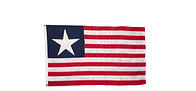 Moore Squadron-Texas Navy Quarterly MeetingJuly 10, 2016The E. W. Moore Squadron held our July Squadron Quarterly Meeting at Texas Land & Cattle Restaurant’s “Longhorn Room” on July 10, 2016 in Austin, Texas.  Although many of our squadron members were away on summer adventures of their own, the attendance was good.Admiral Steven von Roeder, Squadron Sgt-at-Arms, secured the hatch at 1300 hours.Admiral Mike Young, Squadron Deputy Commander, led our “Opening Ceremony” with the “Pledge of Allegiance to the American Flag,” the “Pledge to the Texas Flag” and the “E. W. Moore Squadron Mission” statement.Admiral Gordon Kelso, Squadron Chaplain, graced us once again with a wonderful invocation.Admiral Wayne Courreges welcomed guests, many of whom were spouses and first time attendees.  Admiral Steve Lucas traveled all the way from North Texas to be with us because of the encouragement and friendship of Admiral Steven and Yellow Rose Lyn von Roeder.  We also enjoyed Jim Dougherty and his wife Jane joining us because of their friendship with Admiral Gordon and Rita Kelso.  We are looking forward to Jim becoming an admiral soon.  We encourage guests, family members and spouses to join us.  It makes it more enjoyable for us all!!!!  Our squadron has a full complement of officers, but a Squadron Photographer is needed.  If you would like to volunteer for this position, please let it be known as you are very needed!There is a desire for the E. W. Moore Squadron to partner with the Camp Mabry Museum to man the Republic of Texas diorama display there beginning in 2017.  To that end, we will seek the director of the museum to speak to us and share with us his vision.  There was a motion by Admiral Gordon Kelso that was approved:  "So moved that Edwin Ward Moore Squadron provide (i.e. pay for) and secure the appropriate Texas Navy Veteran medallion, see to it that Austin's Oakwood Cemetery cenotaph honoring Benjamin Franklin's grandson...RICHARD BACHE...receive said medallion, and that a befitting medallion installation ceremony be scheduled and coordinated by Squadron Officers within this calendar year."Admiral Karen Thompson, Squadron TNA Board Representative, shared with us that on September 21, 2016 a TNA Republic of Texas Navy Veteran Memorial Medallion Marker will be placed on the gravesite of Robert Potter at the Texas State Cemetery.  The ceremony will begin at 10 AM and more information will be forthcoming.   Admiral Andy Barkley, Squadron Executive Officer, could not be with us this day, but he did share his findings on the cost of “Indemnification of Squadron Officers” in the performance of our duties.  He found that it will cost $300.00 for $250,000.00 coverage for a year.  It was decided to postpone a final decision, but the general consensus this day was that it is not needed.  A final decision and vote will be made at our October 9th Quarterly Squadron Meeting.  Admiral Hugh Hornsby, Squadron Financial Officer, reported that we currently have a balance in the bank of $877.48 and all is well.  His good work is very appreciated! Admiral Mike Young, Squadron Deputy Commander, honored two of the ladies of our squadron with the “Yellow Rose of Texas” award.  Martha Schroeder and Lyn von Roeder were so honored by Governor Abbott for their long dedicated service to our community and the state of Texas!  Thank you for all you have done through the years to benefit so many and congratulations!  Admiral Beth Fisher was our honored speaker.  She shared with us the story of Price Daniel and the Third Texas Navy. The whole meeting and presentation was very relaxed and enjoyed by all.  Our special thanks to Admiral Beth for traveling so far to give such an interesting presentation on the important role Governor Price Daniel played in cementing a place of honor for the Republic of Texas Navy!  Our next E. W. Moore Squadron Quarterly Meeting is scheduled for July 9, 2016.  Texas Navy Association Past President Bill Turner will be speaking to us about an important program that he is chairing.  Our featured speaker will be announced soon.  The meeting concluded at 1510 hours with many continuing to talk with Admiral Beth…..